27.03.20.Выполнить тест по Уральскому экономическому району. Уральский район. 1 вариант.А1. Группа туристов из Финляндии хочет своими глазами увидеть необычную для них природу русских степей. Какой из перечисленных заповедников для этого им необходимо посетить? 1)Курильский 2)«Остров Врангеля» 3)Оренбургский 4) Костомукшский.А2. Какое из следующих утверждений о географическом положении России верно?1)Территория России омывается водами четырёх океанов .2)Крайняя западная точка территории России имеет западную долготу.  3) Территория России расположена в двух частях света. 4)Крайняя северная материковая точка территории находится на полуострове Ямал. А3. Какой из перечисленных городов является наибольшим по численности населения?1)Екатеринбург 2)Саратов 3)Оренбург 4)Чита.А4. В каком из перечисленных городов России функционирует крупный металлургический комбинат полного цикла? 1)Ставрополь 2)Тула 3)Краснодар 4)Магнитогорск.А5. В каком из перечисленных регионов России средняя плотность населения наибольшая? 1)Республика Коми 2)Архангельская обл. 3)Иркутская обл. 4)Республика Башкортостан.А6. Урал лидирует в России по 1)добыче каменного угля 2)выплавке чугуна и стали 3)производству тканей 4)заготовке леса.А7.  В каком из перечисленных регионов России имеются металлургические комбинаты полного цикла? 1)Поволжье 2)Европейский Юг 3)Дальний Восток 4)Урал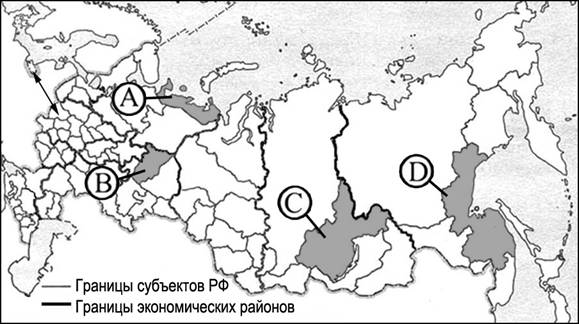 А8. С какой из перечисленных стран Россия имеет самую протяжённую сухопутную границу? 1)Финляндия 2)Казахстан 3)Украина 4)Китай.А9. В каком из регионов, обозначенных буквами на карте России, средняя плотность населения наибольшая? 1)А 2)B 3)C 4)DА10. В какой из перечисленных областей средняя плотность населения наименьшая?1)Архангельская 2)Нижегородская 3)Новосибирская 4)СаратовскаяА11. В каком из перечисленных регионов среднегодовое количество атмосферных осадков наибольшее?1)Камчатский край  2)Ямало-Ненецкий АО  3)Астраханская обл. 4)Челябинская обл.А12. Какой из перечисленных регионов России находится в лесной зоне? 1)Ямало-Ненецкий АО 2)Волгоградская обл. 3)Пермский край  4)Оренбургская обл.В1. Определите регион России по его краткому описанию. Этот край не имеет выхода к морю и Государственной границе РФ, но наличие речных портов позволяет осуществлять перевозку грузов в порты Балтийского, Белого, Чёрного, Азовского и Каспийского морей. Административный центр края – центр городской агломерации с численностью населения около одного миллиона человек.В2. Туристические фирмы разных регионов России разработали слоганы. Установите соответствие между слоганом и регионом. А) Соверши восхождение на высочайшую вершину России!  Б) Перейди границу частей света! РЕГИОН 1)Кабардино-Балкарская Респ.2)Респ.  Алтай 3)Челябинская обл. 4)Чукотский АОВ3. Расположите регионы России в той последовательности, в которой их жители встречают Новый год. 1)Республика Бурятия 2)Приморский край 3)Республика Башкортостан.В4. Расположите перечисленные ниже города в порядке увеличения в них численности населения.1)Норильск 2)Астрахань 3)Челябинск.В5.  Определите долю городского населения (в %) в общей численности населения Республики Башкортостан, если известно, что общая численность её населения на 1 января 2013 г. составляла 4 061 546 человек, в том числе горожан – 2 480 547 человек.  Полученный результат округлите до целого числа.В6. Целлюлозно-бумажный комбинат «КАМА», расположен в г. Краснокамске (Пермский край). В результате проведённой недавно масштабной модернизации «ЦБК «КАМА» был практически построен заново, и он вновь становится лидером российской бумажной промышленности. Какие особенности природно-ресурсной базы Пермского края способствуют развитию на его территории целлюлозно-бумажной промышленности?В7. ОАО «Чусовской металлургический завод» – одно из старейших в России предприятий чёрной металлургии полного технологического цикла. Заложенный по французскому проекту, завод долгое время был самым современным металлургическим предприятием Урала. Специализацию этого предприятия изначально определило географическое положение города Чусовой: в самом центре Урала, на берегу реки Чусовой. Какие особенности природно-ресурсной базы этого региона способствовали возникновению здесь предприятия чёрной металлургии полного технологического цикла? Укажите две особенности. В8. Бузулукский завод тяжёлого машиностроения (Оренбургская область) начинает свою историю с 1922 г. Начиная с 1947 г., завод стал выпускать буровые станки. В настоящее время завод «Бузулуктяжмаш» производит не только буровые станки, но и технологические машины для алюминиевой промышленности, конвейеры и конвейерное оборудование для предприятий чёрной и цветной металлургии, для нефтяной промышленности. Какие особенности хозяйства Оренбургской области способствуют развитию данного производства на её территории? Укажите две особенности.В9. Определите миграционный прирост населения Уральского федерального округа за весь 2009 г. Ответ запишите в виде числа.В10. ЗАО «Уральский турбинный завод» создано в 2003 г. на базе турбинного производства Уральского турбомоторного завода (ТМЗ) в г. Екатеринбурге. Сейчас это одно из ведущих в России машиностроительных предприятий по проектированию и производству паровых теплофикационных турбин, предназначенных для комбинированной выработки электрической и тепловой энергии, газоперекачивающих агрегатов, энергетических газотурбинных установок. Изделия с маркой ТМЗ пользуются спросом в самом регионе. Турбины, производимые на этом заводе, работают более чем в 60 странах мира, в том числе в Японии, Болгарии, Индии, Южной Корее, Китае. Укажите особенность хозяйства региона, в котором расположен г. Екатеринбург, которая способствовала размещению в нём предприятия энергетического машиностроения.В11. В г. Сорочинске Оренбургской области построен маслоэкстракционный комбинат. Объём инвестиций в его строительство составил 2,8 млрд рублей. Мощности нового производства позволят перерабатывать 400 тыс. т сырья в год. Планируется, что предприятие будет ежегодно производить 177 тыс. т растительных масел. Укажите особенность сельского хозяйства Оренбургской области, которая способствовала созданию на территории области маслоэкстракционного завода.Федеральные округаОбщий приростОбщий приростОбщий приростЕстественный приростЕстественный приростЕстественный приростФедеральные округа2009 г.январь–июньянварь–июнь2009 г.январь–июньянварь–июньФедеральные округа2009 г.2009 г.2010 г.2009 г.2009 г.2010 г.Северо-Западный–25,2–17,2–14,9–52,9–29,6–25,8Северо-Кавказский68,028,230,975,631,135,1Уральский25,29,411,08,71,04,6Сибирский15,65,8–5,21,2–4,4–6,0